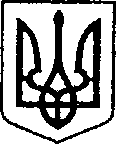 УКРАЇНАЧЕРНІГІВСЬКА ОБЛАСТЬН І Ж И Н С Ь К А    М І С Ь К А    Р А Д АВ И К О Н А В Ч И Й    К О М І Т Е Т	Р І Ш Е Н Н Я	ПРОЕКТвід    05 квітня       2018 р.			м. Ніжин		                         № 101Про внесення змін до складу комісії звизначення та відшкодування збитківвласникам землі та землекористувачамміста НіжинаВідповідно до статей 40, 42, 51, 52, 53, 59 Закону України “Про місцеве самоврядування в Україні”, Постанови Кабінету Міністрів України від 19 квітня 1993 року №284 “Про порядок визначення та відшкодування збитків власникам землі та землекористувачам”, Земельного кодексу України, Податкового кодексу України, Закону України “Про оренду землі”, пункту 4.17. Регламенту виконавчого комітету Ніжинської міської ради та з метою забезпечення реалізації делегованих повноважень у сфері регулювання земельних відносин, виконавчий комітет міської ради вирішив:1. Внести зміни до п. 1 Рішення виконавчого комітету Ніжинської міської ради №49 від 26 лютого 2015 року “Про створення комісії з визначення та відшкодування збитків власникам землі та землекористувачам міста Ніжина” та викласти його в такій редакції:1. Створити комісію з визначення та відшкодування збитків власникам землі та землекористувачам у складі:2. У разі відсутності члена комісії можлива участь у роботі комісії уповноваженої особи.3. Начальнику відділу земельних відносин виконавчого комітету Ніжинської міської ради (Місан В.М.) забезпечити оприлюднення даного рішення на офіційному сайті Ніжинської міської ради протягом п’яти робочих днів після його прийняття.4. Контроль за виконанням даного рішення покласти на першого заступника міського голови з питань діяльності виконавчих органів ради Олійника Г.М.Головуючий на  засіданні  виконавчого комітетуперший заступник міського голови з питань    діяльності виконавчих органів ради                                                                         Г.М. Олійник                                                               Олійник Г.М.Осадчий С.О.Олійник І.В.Члени комісії:Місан В.М.Арвахі Т.В.Лега В.О.Мироненко В.Б.Деркач А.П.Гавриш Т.М.Писаренко Л.В.– перший заступник міського голови з питань   діяльності виконавчих органів ради, голова комісії;– заступник міського голови з питань    діяльності виконавчих   органів ради, заступник голови комісії;– секретар комісії;– начальник відділу земельних відносин;– начальник  міськрайонного управління у Ніжинському районі  та м. Ніжині  головного управління Держгеокадастру у  Чернігівській області (за згодою);– начальник відділу юридично - кадрового забезпечення;– начальник відділу містобудування та архітектури, головний архітектор;– депутат Ніжинської міської ради (за згодою);– начальник відділу економіки та підтримки підприємництва;– начальник фінансового управління Ніжинської міської ради;– підприємство, установа, організація та громадяни, які використовували земельні ділянки без оформлення речових прав та без наявності правовстановлюючих документів.